Publicado en Madrid el 26/03/2024 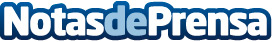 Transformando hogares: la evolución de las reformas en España en 2024CENTURY 21 España, compañía de intermediación inmobiliaria de referencia en España, expone las claves para llevar a cabo una reforma integral eficiente y económica del hogar bajo la normativa vigente. Innovación y personalización se erigen como las dos características más buscadas en las reformas de los hogares españoles. Según el "II Estudio de Acceso a la Vivienda" llevado a cabo por la compañía en 2024, el 17% de los encuestados ha optado u optaría por comprar una vivienda con necesidad de reformaDatos de contacto:Carmen LindoInfluenceSuite673020315Nota de prensa publicada en: https://www.notasdeprensa.es/transformando-hogares-la-evolucion-de-las Categorias: Nacional Inmobiliaria Interiorismo Hogar Construcción y Materiales http://www.notasdeprensa.es